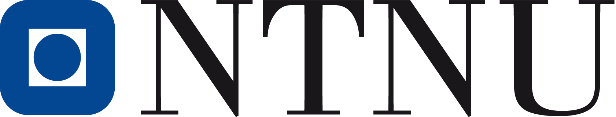       Fakultet for informasjonsteknologi og elektroteknikkSkraverte felt fylles ikke utPersonaliaFølgende skal vedlegges søknaden:Ph.d.-programUtdanning Bekreftede kopier av vitnemål vedlegges.Praksis Forskningsrelatert arbeid eller annen relevant praksis etter fullført mastergrad.Publikasjoner Fullstendig bibliografisk informasjon av publikasjoner før opptak.Arbeidstittel for avhandlingenForeløpig prosjektbeskrivelse (1-3 sider) eller fullstendig prosjektbeskrivelse (8-12 sider) vedlegges. 
Fullstendig prosjektbeskrivelse skal være godkjent og signert av hovedveileder og instituttet.Språk i avhandlingenDersom et annet språk enn engelsk eller norsk skal benyttes skal opptaksmyndighet godkjenne dette.Plan for opplæringsdelen Benytt eget ark dersom du trenger å gi nærmere beskrivelse i fritekst, og eget skjema for individuelt tilpassede ph.d.-emner.Eksamensperioden angis med studieår og en V for våreksamen, eller studieår og H for høsteksamen.Følgende typebetegnelser skal brukes: PHD for emner på doktorgradsnivå,  for ordinære emner på masternivåVurderingsform: E=avsluttende eksamen, Ø=øving, ES = Essay	For avlagte eksamener må eksamenskarakter dokumenteres.
Hovedveileder, medveileder(e) og/eller mentor(er) cf. ph.d.- forskrift §7.1. FremdriftsplanFinansieringsplan Dokumentasjon på finansiering vedlegges ved ekstern finansieringProsjekt Spesifiser dersom kandidatens arbeid er en del av et større internt/eksternt prosjekt som omfatter flere forskere. Oppgi prosjektets navn, institusjon, prosjektansvarlig. 13. Angivelse av behov for faglige og materielle ressurser 14. Plan for faglig formidling15. Plan for oppfyllelse av residensplikt16. Redegjørelse for deltagelse i aktive forskermiljøer, nasjonalt og internasjonalt
17. Liste over vedlegg:Underskrifter:18. Uttalelse fra hovedveileder19. Vurdering og anbefaling fra instituttStudentnr.Fødselsdato  Dag       Mnd         ÅrFødselsdato  Dag       Mnd         ÅrFødselsdato  Dag       Mnd         ÅrFødselsdato  Dag       Mnd         ÅrFødselsdato  Dag       Mnd         ÅrFødselsdato  Dag       Mnd         ÅrPersonnr.Personnr.Personnr.Personnr.Personnr.Personnr.Personnr.InstituttInstituttInstituttStudentnr.InstituttInstituttInstituttStatsborgerskapStatsborgerskapStatsborgerskapStatsborgerskapStatsborgerskapStatsborgerskapStatsborgerskapStatsborgerskapStatsborgerskapStatsborgerskapStatsborgerskapStatsborgerskapStatsborgerskapStatsborgerskapEtternavn – Fornavn – MellomnavnEtternavn – Fornavn – MellomnavnEtternavn – Fornavn – MellomnavnEtternavn – Fornavn – MellomnavnEtternavn – Fornavn – MellomnavnEtternavn – Fornavn – MellomnavnEtternavn – Fornavn – MellomnavnEtternavn – Fornavn – MellomnavnEtternavn – Fornavn – MellomnavnEtternavn – Fornavn – MellomnavnEtternavn – Fornavn – MellomnavnEtternavn – Fornavn – MellomnavnEtternavn – Fornavn – MellomnavnEtternavn – Fornavn – MellomnavnEtternavn – Fornavn – MellomnavnEtternavn – Fornavn – MellomnavnEtternavn – Fornavn – MellomnavnPrivatadressePrivatadressePrivatadressePrivatadressePrivatadressePrivatadressePrivatadressePrivatadressePrivatadressePrivatadressePrivatadressePostnr.Postnr.Postnr.Postnr.PoststedTelefon: Arbeidsadresse under studiet (institutt)Arbeidsadresse under studiet (institutt)Arbeidsadresse under studiet (institutt)Arbeidsadresse under studiet (institutt)Arbeidsadresse under studiet (institutt)Arbeidsadresse under studiet (institutt)Arbeidsadresse under studiet (institutt)Arbeidsadresse under studiet (institutt)Arbeidsadresse under studiet (institutt)Arbeidsadresse under studiet (institutt)Arbeidsadresse under studiet (institutt)Arbeidsadresse under studiet (institutt)Arbeidsadresse under studiet (institutt)Arbeidsadresse under studiet (institutt)Arbeidsadresse under studiet (institutt)Arbeidsadresse under studiet (institutt)Telefon: E-post E-post E-post E-post E-post E-post E-post E-post E-post E-post E-post E-post E-post E-post E-post E-post OpptaksdatoNåværende arbeidsgivers navn og adresseNåværende arbeidsgivers navn og adresseNåværende arbeidsgivers navn og adresseNåværende arbeidsgivers navn og adresseNåværende arbeidsgivers navn og adresseNåværende arbeidsgivers navn og adresseNåværende arbeidsgivers navn og adresseNåværende arbeidsgivers navn og adresseNåværende arbeidsgivers navn og adresseNåværende arbeidsgivers navn og adresseNåværende arbeidsgivers navn og adresseNåværende arbeidsgivers navn og adresseNåværende arbeidsgivers navn og adresseNåværende arbeidsgivers navn og adresseNåværende arbeidsgivers navn og adresseNåværende arbeidsgivers navn og adresseNåværende arbeidsgivers navn og adresseDokumentasjon av den utdanning som skal ligge til grunn for opptaket (vitnemål og karakterutskrift).Prosjektbeskrivelse, foreløpig eller fullstendig (fullstendig godkjent prosjektbeskrivelse signeres av hovedveileder og instituttet)  
Kryss av for øvrige dokumenter vedlagt søknaden:Dokumentasjon av finansiering (gjelder ikke ved NTNU ansettelser), cf. punkt 11. Emnebeskrivelse for tilpasset pensum for ph.d. cf. punkt 8.Dokumentasjon for emner som inngår i opplæringsdelen fra andre læresteder, cf. punkt 8.Opplysninger om eventuelle immaterialrettslige restriksjoner for å beskytte andres rettigheter.Redegjørelse for eventuelle rettslige og etiske problemstillinger som prosjektet reiser og hvordan disse kan avklares. Det skal fremgå av søknaden om prosjektet er avhengig av tillatelse fra forskningsetiske komiteer eller andre myndigheter eller fra private (informanter, pasienter, foreldre etc.). Slike tillatelser skal om mulig være innhentet og legges ved søknaden. Andre relevante opplysninger/dokumentasjon, e.g. relevant arbeidserfaring, referanser, spesielle behov for faglige og materielle ressurser, cf. punkt 4. og punkt 13. Vedlegg spesifiseres i punkt 17.Kryss av for program det søkes opptak til:
Ph.d.-program i Computer SciencePh.d.-program i elektronikk og telekommunikasjonPh.d.-program i elkraftteknikkPh.d.-program i informasjonsteknologiPh.d.-program i Information Security.Ph.d.-program i matematiske fagPh.d.-program i teknisk kybernetikkPh.d.-program i telematikk
Ph.d.-program i medisinsk teknologiPlanlagt disputas/avslutning av ph.d.-studiet:                       Måned:                                  År:                 Utdanning/gradInstitusjonFakultet e.l. Eksamensår/semesterHovedkarakterArbeidsgiver: StillingTidsromForfatter(e), tittel, utgiver, år, antall siderNorsk arbeidstittel Engelsk arbeidstittelEngelskNorskAnnet, angi språk: ……………………………………………                                                                              Emnekode
EmnetittelEksamens-periode 1)Emnenivå
2)Vurderings-form 3)Studie-poengKarakter 4)Individuelt lesepensum / prosjektemner 
Fullstendig dokumentasjon for emner vedlegges søknad, i.e. fagansvarlige for kurset, omfang, emnenivå, læringsmål, pensum og evalueringsform.Individuelt lesepensum / prosjektemner 
Fullstendig dokumentasjon for emner vedlegges søknad, i.e. fagansvarlige for kurset, omfang, emnenivå, læringsmål, pensum og evalueringsform.Individuelt lesepensum / prosjektemner 
Fullstendig dokumentasjon for emner vedlegges søknad, i.e. fagansvarlige for kurset, omfang, emnenivå, læringsmål, pensum og evalueringsform.Individuelt lesepensum / prosjektemner 
Fullstendig dokumentasjon for emner vedlegges søknad, i.e. fagansvarlige for kurset, omfang, emnenivå, læringsmål, pensum og evalueringsform.Individuelt lesepensum / prosjektemner 
Fullstendig dokumentasjon for emner vedlegges søknad, i.e. fagansvarlige for kurset, omfang, emnenivå, læringsmål, pensum og evalueringsform.Individuelt lesepensum / prosjektemner 
Fullstendig dokumentasjon for emner vedlegges søknad, i.e. fagansvarlige for kurset, omfang, emnenivå, læringsmål, pensum og evalueringsform.Individuelt lesepensum / prosjektemner 
Fullstendig dokumentasjon for emner vedlegges søknad, i.e. fagansvarlige for kurset, omfang, emnenivå, læringsmål, pensum og evalueringsform.Emnekode
Emnetittel Eksamens-periode 1)Emnenivå 
2)Vurderings-form 3)Studie-poengKarakter 4)Eksterne emner 
Fullstendig dokumentasjon for emner vedlegges søknad, i.e. fagansvarlige for kurset, omfang, emnenivå, læringsmål, pensum og evalueringsform.Eksterne emner 
Fullstendig dokumentasjon for emner vedlegges søknad, i.e. fagansvarlige for kurset, omfang, emnenivå, læringsmål, pensum og evalueringsform.Eksterne emner 
Fullstendig dokumentasjon for emner vedlegges søknad, i.e. fagansvarlige for kurset, omfang, emnenivå, læringsmål, pensum og evalueringsform.Eksterne emner 
Fullstendig dokumentasjon for emner vedlegges søknad, i.e. fagansvarlige for kurset, omfang, emnenivå, læringsmål, pensum og evalueringsform.Eksterne emner 
Fullstendig dokumentasjon for emner vedlegges søknad, i.e. fagansvarlige for kurset, omfang, emnenivå, læringsmål, pensum og evalueringsform.Eksterne emner 
Fullstendig dokumentasjon for emner vedlegges søknad, i.e. fagansvarlige for kurset, omfang, emnenivå, læringsmål, pensum og evalueringsform.Eksterne emner 
Fullstendig dokumentasjon for emner vedlegges søknad, i.e. fagansvarlige for kurset, omfang, emnenivå, læringsmål, pensum og evalueringsform.Emnekode
Emnetittel Eksamens-periode 1)Emnenivå 
2)Vurderings-form 3)Studie-poengKarakter 4)Emnekode:Norsk: Emnekode:Engelsk: Emnekode:Institusjon:Institusjon:Institusjon:Institusjon:Institusjon:Institusjon:Emnekode:Norsk: Emnekode:Engelsk: Emnekode:Institusjon:Institusjon:Institusjon:Institusjon:Institusjon:Institusjon:Emnekode:Norsk: Emnekode:Engelsk: Emnekode:Institusjon:Institusjon:Institusjon:Institusjon:Institusjon:Institusjon:Kvalifiseringsemner cf. ph.d.-forskriften § 5.1 og § 8.1Kvalifiseringsemner cf. ph.d.-forskriften § 5.1 og § 8.1Kvalifiseringsemner cf. ph.d.-forskriften § 5.1 og § 8.1Kvalifiseringsemner cf. ph.d.-forskriften § 5.1 og § 8.1Kvalifiseringsemner cf. ph.d.-forskriften § 5.1 og § 8.1Kvalifiseringsemner cf. ph.d.-forskriften § 5.1 og § 8.1Kvalifiseringsemner cf. ph.d.-forskriften § 5.1 og § 8.1Emnekode
Emnetittel Eksamens-periode 1)Emnenivå 
2)Vurderings-form 3)Studie-poengKarakter 4)Sum:Sum:Sum:Sum:Sum:Sum:Sum:Totalt antall studiepoeng i opplæringsdelen:(minimum 30 SP hvis ph.d. -programmet ikke har særskilte ekstra krav)Totalt antall studiepoeng i opplæringsdelen:(minimum 30 SP hvis ph.d. -programmet ikke har særskilte ekstra krav)Totalt antall studiepoeng i opplæringsdelen:(minimum 30 SP hvis ph.d. -programmet ikke har særskilte ekstra krav)Totalt antall studiepoeng i opplæringsdelen:(minimum 30 SP hvis ph.d. -programmet ikke har særskilte ekstra krav)Totalt antall studiepoeng i opplæringsdelen:(minimum 30 SP hvis ph.d. -programmet ikke har særskilte ekstra krav)Antall studiepoeng PhD-emner i opplæringsdelen:  (minimum 20 SP av totalt antall)Antall studiepoeng PhD-emner i opplæringsdelen:  (minimum 20 SP av totalt antall)Antall studiepoeng PhD-emner i opplæringsdelen:  (minimum 20 SP av totalt antall)Antall studiepoeng PhD-emner i opplæringsdelen:  (minimum 20 SP av totalt antall)Antall studiepoeng PhD-emner i opplæringsdelen:  (minimum 20 SP av totalt antall)Type NavnStillingakademisk gradFødselsnr. (11 siffer)kun eksterne Institutt/ArbeidsstedHovedveilederMedveileder(e)Mentor(er)Angi tidsplan for gjennomføring av opplæringsdel, forskningsarbeid (med delmål), evt. pliktarbeid o.l., og avslutning/innlevering.Finansieringskilde/Lønnsutbetaler:Finansieringstype:Innvilget/varighetfra dato – til dato:Forsknings- og undervisnings-assistanse (%):Tilsetning:NTNUEksternt


AnnetKryss av for om finansieringen er:
 NTNU stipendNFR stipendEU stipendAnnet, spesifiser: ……………………………………
EgenfinansieringIndividuelt stipendProsjektstipend

Prosjektets navn:   ………………………………………………………………………
                                                                                                  Institusjon(er):        ………………………………………………………………………
Prosjektansvarlig:  ………………………………………………………………………Studiet er knyttet til (kryss av og spesifiser under):
 Nærings-ph.d.Nasjonal forskerskole/ samarbeidsprogramInternasjonal forskerskole/ samarbeidsprogram.Annet, spesifiser:

……………………………………………                                         Ordinært kontorutstyr og datamaskin m.m. skal ikke spesifiseres. Følgende momenter skal angis: (i) studenter uten følgemidler, e.g. studenter med hjemlandstipend eller egenfinansiering; (ii) lab-fasilteter, utgifter til feltundersøkelser e.l.; (iii) utgifter til reise/utenlandsopphold. Angi eventuelt i hvilken grad de angitte ressurser er finansiert av samarbeidspartner(e). Behov som ikke er nevnt kan ikke forventes å bli dekket.Angi planer for publisering, deltagelse på konferanser og seminarer, e.l. Følgende skal angis spesifikt (i) planlagt tidspunkt for innsendelse av første publikasjon, (ii) den/de viktigste publikasjonskanalene innen forskningsfeltet.Beskriv hvordan du vil oppfylle residensplikten. For kandidater som gjennomfører hoveddelen av sitt arbeid utenfor NTNU skal periode(r) for opphold ved NTNU spesifiseres, cf. § 5.3 i ph.d.-forskriften.Redegjør for følgende underpunkter: (i) Fagmiljø ved NTNU: angi faggruppe, hvilket prosjekt arbeidet inngår i, og i hvilke løpende interne fora arbeidet vil bli presentert og tatt opp til diskusjon. Angi om arbeidet inngår i en større strategisk satsning og/eller senterdannelse. 
(ii) Nasjonale/internasjonale samarbeidsmiljø: angi eventuelle norske/internasjonale samarbeidsmiljø for doktorgradsarbeidet; 
(iii) Utenlandsopphold: angi planer for utenlandsopphold så presist som mulig. Hvis det ikke er planlagt utenlandsopphold utdyp dette. Spesifiser eventuelt om det er finansiering for tilleggskostnader for et utenlandsopphold.Sted:Dato:Søkerens underskrift:Søkerens underskrift:Gi en vurdering av kandidatens potensiale, utgangspunkt for arbeidet, del av fellesarbeid, fremdriftsplan, og ressurssituasjon for prosjektet o.l. Vurder i tillegg kandidatens planlagte residensplikt (pkt. 15) i forhold til tilfredsstillende ivaretagelse av og kandidatens bidrag til en integrert forsknings-virksomhet ved instituttet. Beskriv kort hvordan kandidaten er/vil bli introdusert for instituttet, iht. NTNUs felles standard for kvalitet i ph.d.-utdanningen.Gi en vurdering av kandidatens potensiale, utgangspunkt for arbeidet, del av fellesarbeid, fremdriftsplan, og ressurssituasjon for prosjektet o.l. Vurder i tillegg kandidatens planlagte residensplikt (pkt. 15) i forhold til tilfredsstillende ivaretagelse av og kandidatens bidrag til en integrert forsknings-virksomhet ved instituttet. Beskriv kort hvordan kandidaten er/vil bli introdusert for instituttet, iht. NTNUs felles standard for kvalitet i ph.d.-utdanningen.DatoUnderskrift hovedveilederEr vilkårene for opptak oppfylt?Er vilkårene for opptak oppfylt?Er kandidatens finansiering tilfredsstillende for opptak?Er kandidatens finansiering tilfredsstillende for opptak?Er prosjektet gjennomførbart med tilgjengelige ressurser innenfor normert studietid?Er prosjektet gjennomførbart med tilgjengelige ressurser innenfor normert studietid?Instituttet anbefaler: Opptak Ikke opptakEventuell begrunnelse:Instituttet anbefaler: Opptak Ikke opptakEventuell begrunnelse:DatoUnderskrifter…………………………
…………………………………………………………………………………………………
Instituttets medlem i Utvalg for forskning og forskerutdanning………………………………………………………………………
Instituttleder
